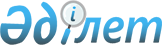 Жарқайың аудандық мәслихатының 2017 жылғы 22 желтоқсандағы № 6С-17/2 "2018-2020 жылдарға арналған аудандық бюджет туралы" шешіміне өзгеріс енгізу туралыАқмола облысы Жарқайың аудандық мәслихатының 2018 жылғы 16 мамырдағы № 6С-23/3 шешімі. Ақмола облысының Әділет департаментінде 2018 жылғы 1 маусымда № 6638 болып тіркелді
      РҚАО-ның ескертпесі.

      Құжаттың мәтінінде түпнұсқаның пунктуациясы мен орфографиясы сақталған.
      Қазақстан Республикасының 2008 жылғы 4 желтоқсандағы Бюджет кодексінің 106 бабының 4 тармағына, "Қазақстан Республикасындағы жергілікті мемлекеттік басқару және өзін-өзі басқару туралы" Қазақстан Республикасының 2001 жылғы 23 қаңтардағы Заңының 6 бабының 1 тармағының 1) тармақшасына сәйкес Жарқайың аудандық мәслихаты ШЕШІМ ҚАБЫЛДАДЫ:
      1. Жарқайың аудандық мәслихатының 2017 жылғы 22 желтоқсандағы № 6С-17/2 "2018-2020 жылдарға арналған аудандық бюджет туралы" (Нормативтік құқықтық актілерді мемлекеттік тіркеу тізілімінде № 6287 тіркелген, 2018 жылғы 12 қаңтарда "Жарқайың тынысы" және "Целинное знамя" аудандық газеттерінде жарияланған) шешіміне келесі өзгеріс енгізілсін:
      шешімнің 1, 7 қосымшалары осы шешімнің 1, 2 қосымшаларына сәйкес жаңа редакцияда баяндалсын.
      2. Осы шешім Ақмола облысының Әділет департаментінде мемлекеттік тіркелген күнінен бастап күшіне енеді және 2018 жылдың 1 қаңтарынан бастап қолданысқа енгізіледі.
      "КЕЛІСІЛДІ"
      16.05.2018 2018 жылға арналған аудандық бюджет 2018 жылға арналған ауылдың, кенттің, ауылдық округтің бюджеттік бағдарламалары
					© 2012. Қазақстан Республикасы Әділет министрлігінің «Қазақстан Республикасының Заңнама және құқықтық ақпарат институты» ШЖҚ РМК
				
      Аудандық мәслихат
сессиясының төрағасы

А.Самаев

      Аудандық мәслихаттың
хатшысы

Ұ.Ахметова

      Жарқайың ауданының
әкімі

М.Балпан
Жарқайың аудандық мәслихатының
2018 жылғы 16 мамырдағы № 6С-23/3
шешіміне 1 қосымша
Жарқайың аудандық мәслихатының
2017 жылғы 22 желтоқсандағы № 6С-17/2
шешіміне 1 қосымша
Санаты
Санаты
Санаты
Санаты
Сома
мың теңге
Сыныбы
Сыныбы
Сыныбы
Сома
мың теңге
Кіші сыныбы
Кіші сыныбы
Сома
мың теңге
Атауы
Сома
мың теңге
1
2
3
4
5
I. Кірістер
2578358,0
1
Салықтық түсімдер
396453,0
01
Табыс салығы
12616,0
2
Жеке табыс салығы
12616,0
03
Әлеуметтiк салық
193737,0
1
Әлеуметтік салық
193737,0
04
Меншiкке салынатын салықтар
119091,0
1
Мүлiкке салынатын салықтар
73676,0
3
Жер салығы
4102,0
4
Көлiк құралдарына салынатын салық
28863,0
5
Бірыңғай жер салығы
12450,0
05
Тауарларға, жұмыстарға және қызметтерге салынатын iшкi салықтар
68365,0
2
Акциздер
3438,0
3
Табиғи және басқа да ресурстарды пайдаланғаны үшiн түсетiн түсiмдер
54336,0
4
Кәсiпкерлiк және кәсiби қызметтi жүргiзгенi үшiн алынатын алымдар
10591,0
08
Заңдық маңызы бар әрекеттерді жасағаны және (немесе) оған уәкілеттігі бар мемлекеттік органдар немесе лауазымды адамдар құжаттар бергені үшін алынатын міндетті төлемдер
2644,0
1
Мемлекеттік баж
2644,0
2
Салықтық емес түсiмдер
11218,0
01
Мемлекеттік меншіктен түсетін кірістер
4932,0
5
Мемлекет меншігіндегі мүлікті жалға беруден түсетін кірістер
4809,0
7
Мемлекеттік бюджеттен берілген кредиттер бойынша сыйақылар
123,0
02
Мемлекеттік бюджеттен қаржыландырылатын мемлекеттік мекемелердің тауарларды (жұмыстарды, қызметтерді) өткізуінен түсетін түсімдер
200,0
1
Мемлекеттік бюджеттен қаржыландырылатын мемлекеттік мекемелердің тауарларды (жұмыстарды, қызметтерді) өткізуінен түсетін түсімдер
200,0
04
Мемлекеттік бюджеттен қаржыландырылатын, сондай-ақ Қазақстан Республикасы Ұлттық Банкінің бюджетінен (шығыстар сметасынан) қамтылатын және қаржыландырылатын мемлекеттік мекемелер салатын айыппұлдар, өсімпұлдар, санкциялар, өндіріп алулар
326,0
1
Мұнай секторы ұйымдарынан түсетін түсімдерді қоспағанда, мемлекеттік бюджеттен қаржыландырылатын, сондай-ақ Қазақстан Республикасы Ұлттық Банкінің бюджетінен (шығыстар сметасынан) қамтылатын және қаржыландырылатын мемлекеттік мекемелер салатын айыппұлдар, өсімпұлдар, санкциялар, өндіріп алулар
326,0
06
Басқа да салықтық емес түсiмдер
5760,0
1
Басқа да салықтық емес түсiмдер
5760,0
3
Негізгі капиталды сатудан түсетін түсімдер
31742,0
01
Мемлекеттік мекемелерге бекітілген мемлекеттік мүлікті сату
7907,0
1
Мемлекеттік мекемелерге бекітілген мемлекеттік мүлікті сату
7907,0
03
Жердi және материалдық емес активтердi сату
23835,0
1
Жерді сату
23835,0
4
Трансферттер түсімі 
2138945,0
02
Мемлекеттiк басқарудың жоғары тұрған органдарынан түсетiн трансферттер
2138945,0
2
Облыстық бюджеттен түсетін трансферттер
2138945,0
Функционалдық топ
Функционалдық топ
Функционалдық топ
Функционалдық топ
Сома мың теңге
Бюджеттік бағдарламалардың әкімшісі
Бюджеттік бағдарламалардың әкімшісі
Бюджеттік бағдарламалардың әкімшісі
Сома мың теңге
Бағдарлама
Бағдарлама
Сома мың теңге
Атауы
Сома мың теңге
1
2
3
4
5
II. Шығындар
2579949,5
01
Жалпы сипаттағы мемлекеттiк қызметтер
304798,9
112
Аудан (облыстық маңызы бар қала) мәслихатының аппараты
18124,9
001
Аудан (облыстық маңызы бар қала) мәслихатының қызметін қамтамасыз ету жөніндегі қызметтер
17624,9
003
Мемлекеттік органның күрделі шығыстары
500,0
122
Аудан (облыстық маңызы бар қала) әкімінің аппараты
78993,0
001
Аудан (облыстық маңызы бар қала) әкімінің қызметін қамтамасыз ету жөніндегі қызметтер
76757,0
003
Мемлекеттік органның күрделі шығыстары
2236,0
123
Қаладағы аудан, аудандық маңызы бар қала, кент, ауыл, ауылдық округ әкімінің аппараты
157503,8
001
Қаладағы аудан, аудандық маңызы бар қаланың, кент, ауыл, ауылдық округ әкімінің қызметін қамтамасыз ету жөніндегі қызметтер
151383,8
022
Мемлекеттік органның күрделі шығыстары
6120,0
459
Ауданның (облыстық маңызы бар қаланың) экономика және қаржы бөлімі
31507,0
001
Ауданның (облыстық маңызы бар қаланың) экономикалық саясаттын қалыптастыру мен дамыту, мемлекеттік жоспарлау, бюджеттік атқару және коммуналдық меншігін басқару саласындағы мемлекеттік саясатты іске асыру жөніндегі қызметтер
30407,0
003
Салық салу мақсатында мүлікті бағалауды жүргізу
600,0
010
Жекешелендіру, коммуналдық меншікті басқару, жекешелендіруден кейінгі қызмет және осыған байланысты дауларды реттеу
500,0
492
Ауданның (облыстық маңызы бар қаланың) тұрғын үй-коммуналдық шаруашылығы, жолаушылар көлігі, автомобиль жолдары және тұрғын үй инспекциясы бөлімі
12051,2
001
Жергілікті деңгейде тұрғын үй-коммуналдық шаруашылық, жолаушылар көлігі, автомобиль жолдары және тұрғын үй инспекциясы саласындағы мемлекеттік саясатты іске асыру жөніндегі қызметтер
12051,2
494
Ауданның (облыстық маңызы бар қаланың) кәсіпкерлік және өнеркәсіп бөлімі
6619,0
001
Жергілікті деңгейде кәсіпкерлікті және өнеркәсіпті дамыту саласындағы мемлекеттік саясатты іске асыру жөніндегі қызметтер
6619,0
02
Қорғаныс
5283,9
122
Аудан (облыстық маңызы бар қала) әкімінің аппараты
5283,9
005
Жалпыға бірдей әскери міндетті атқару шеңберіндегі іс-шаралар
3821,9
006
Аудан (облыстық маңызы бар қала) ауқымындағы төтенше жағдайлардың алдын алу және оларды жою
1300,0
007
Аудандық (қалалық) ауқымдағы дала өрттерінің, сондай-ақ мемлекеттік өртке қарсы қызмет органдары құрылмаған елдi мекендерде өрттердің алдын алу және оларды сөндіру жөніндегі іс-шаралар
162,0
03
Қоғамдық тәртіп, қауіпсіздік, құқықтық, сот, қылмыстық- атқару қызметі
3900,0
492
Ауданның (облыстық маңызы бар қаланың) тұрғын үй-коммуналдық шаруашылығы, жолаушылар көлігі, автомобиль жолдары және тұрғын үй инспекциясы бөлімі
3900,0
021
Елдi мекендерде жол қозғалысы қауiпсiздiгін қамтамасыз ету
3900,0
04
Бiлiм беру
1570118,4
464
Ауданның (облыстық маңызы бар қаланың) білім бөлімі
1531838,8
001
Жергілікті деңгейде білім беру саласындағы мемлекеттік саясатты іске асыру жөніндегі қызметтер
15059,7
003
Жалпы білім беру
1122095,9
005
Ауданның (облыстық маңызы бар қаланың) мемлекеттiк бiлiм беру мекемелер үшiн оқулықтар мен оқу-әдістемелік кешендерді сатып алу және жеткiзу
10696,0
006
Балаларға қосымша білім беру
42144,0
009
Мектепке дейінгі тәрбие мен оқыту ұйымдарының қызметін қамтамасыз ету
219379,0
015
Жетім баланы (жетім балаларды) және ата-аналарының қамқорынсыз қалған баланы (балаларды) күтіп-ұстауға қамқоршыларға (қорғаншыларға) ай сайынға ақшалай қаражат төлемі
10119,0
022
Жетім баланы (жетім балаларды) және ата-анасының қамқорлығынсыз қалған баланы (балаларды) асырап алғаны үшін Қазақстан азаматтарына біржолғы ақша қаражатын төлеуге арналған төлемдер
366,0
023
Әдістемелік жұмыс
19462,0
040
Мектепке дейінгі білім беру ұйымдарында мемлекеттік білім беру тапсырысын іске асыруға 
35886,8
067
Ведомстволық бағыныстағы мемлекеттік мекемелер мен ұйымдардың күрделі шығыстары
56630,4
465
Ауданның (облыстық маңызы бар қаланың) дене шынықтыру және спорт бөлімі
38279,6
017
Балалар мен жасөспірімдерге спорт бойынша қосымша білім беру
38279,6
06
Әлеуметтiк көмек және әлеуметтiк қамсыздандыру
135467,9
451
Ауданның (облыстық маңызы бар қаланың) жұмыспен қамту және әлеуметтік бағдарламалар бөлімі
133248,9
001
Жергілікті деңгейде халық үшін әлеуметтік бағдарламаларды жұмыспен қамтуды қамтамасыз етуді іске асыру саласындағы мемлекеттік саясатты іске асыру жөніндегі қызметтер 
24817,0
002
Жұмыспен қамту бағдарламасы
30544,3
005
Мемлекеттік атаулы әлеуметтік көмек
17728,0
006
Тұрғын үйге көмек көрсету
170,0
007
Жергілікті өкілетті органдардың шешімі бойынша мұқтаж азаматтардың жекелеген топтарына әлеуметтік көмек
14455,0
010
Үйден тәрбиеленіп оқытылатын мүгедек балаларды материалдық қамтамасыз ету
686,0
011
Жәрдемақыларды және басқа да әлеуметтік төлемдерді есептеу, төлеу мен жеткізу бойынша қызметтерге ақы төлеу
328,0
014
Мұқтаж азаматтарға үйде әлеуметтiк көмек көрсету
5997,0
017
Оңалтудың жеке бағдарламасына сәйкес мұқтаж мүгедектердi мiндеттi гигиеналық құралдармен қамтамасыз ету, қозғалуға қиындығы бар бірінші топтағы мүгедектерге жеке көмекшінің және есту бойынша мүгедектерге қолмен көрсететiн тіл маманының қызметтерін ұсыну
1333,0
023
Жұмыспен қамту орталықтарының қызметін қамтамасыз ету
20754,6
050
Қазақстан Республикасында мүгедектердің құқықтарын қамтамасыз ету және өмір сүру сапасын жақсарту жөніндегі 2012 - 2018 жылдарға арналған іс-шаралар жоспарын іске асыру
2551,0
054
Үкіметтік емес ұйымдарда мемлекеттік әлеуметтік тапсырысты орналастыру
13885,0
464
Ауданның (облыстық маңызы бар қаланың) білім бөлімі
2171,0
030
Патронат тәрбиешілерге берілген баланы (балаларды) асырап бағу
2171,0
492
Ауданның (облыстық маңызы бар қаланың) тұрғын үй-коммуналдық шаруашылығы, жолаушылар көлігі, автомобиль жолдары және тұрғын үй инспекциясы бөлімі
48,0
050
Қазақстан Республикасында мүгедектердің құқықтарын қамтамасыз ету және өмір сүру сапасын жақсарту жөніндегі 2012 - 2018 жылдарға арналған іс-шаралар жоспарын іске асыру 
48,0
07
Тұрғын үй-коммуналдық шаруашылық
79319,0
123
Қаладағы аудан, аудандық маңызы бар қала, кент, ауыл, ауылдық округ әкімінің аппараты
1644,0
008
Елді мекендердегі көшелерді жарықтандыру
1644,0
467
Ауданның (облыстық маңызы бар қаланың) құрылыс бөлімі
13760,0
003
Коммуналдық тұрғын үй қорының тұрғын үйін жобалау және (немесе) салу, реконструкциялау
100,0
004
Инженерлік коммуникациялық инфрақұрылымды жобалау, дамыту және (немесе) жайластыру
100,0
058
Елді мекендердегі сумен жабдықтау және су бұру жүйелерін дамыту
13560,0
492
Ауданның (облыстық маңызы бар қаланың) тұрғын үй-коммуналдық шаруашылығы, жолаушылар көлігі, автомобиль жолдары және тұрғын үй инспекциясы бөлімі
63915,0
003
Мемлекеттік тұрғын үй қорын сақтауды ұйымдастыру
2450,0
011
Шағын қалаларды жылумен жабдықтауды үздіксіз қамтамасыз ету
23900,0
012
Сумен жабдықтау және су бұру жүйесінің жұмыс істеуі 
19000,0
016
Елдi мекендердiң санитариясын қамтамасыз ету
3300,0
018
Елдi мекендердi абаттандыру және көгалдандыру
1000,0
026
Ауданның (облыстық маңызы бар қаланың) коммуналдық меншігіндегі жылу желілерін пайдалануды ұйымдастыру
10965,0
029
Сумен жабдықтау және су бұру жүйелерін дамыту
3200,0
031
Кондоминиум объектілеріне техникалық паспорттар дайындау
100,0
08
Мәдениет, спорт, туризм және ақпараттық кеңістiк
177120,6
455
Ауданның (облыстық маңызы бар қаланың) мәдениет және тілдерді дамыту бөлімі
117366,3
001
Жергілікті деңгейде тілдерді және мәдениетті дамыту саласындағы мемлекеттік саясатты іске асыру жөніндегі қызметтер
7699,3
003
Мәдени-демалыс жұмысын қолдау
60499,0
006
Аудандық (қалалық) кiтапханалардың жұмыс iстеуi
40915,0
007
Мемлекеттiк тiлдi және Қазақстан халқының басқа да тiлдерін дамыту
8253,0
456
Ауданның (облыстық маңызы бар қаланың) ішкі саясат бөлімі
42704,3
001
Жергілікті деңгейде ақпарат, мемлекеттілікті нығайту және азаматтардың әлеуметтік сенімділігін қалыптастыру саласында мемлекеттік саясатты іске асыру жөніндегі қызметтер
9626,3
002
Мемлекеттік ақпараттық саясат жүргізу жөніндегі қызметтер
26000,0
003
Жастар саясаты саласында іс-шараларды іске асыру
7078,0
465
Ауданның (облыстық маңызы бар қаланың) дене шынықтыру және спорт бөлімі
17050,0
001
Жергілікті деңгейде дене шынықтыру және спорт саласындағы мемлекеттік саясатты іске асыру жөніндегі қызметтер
9286,0
006
Аудандық (облыстық маңызы бар қалалық) деңгейде спорттық жарыстар өткiзу
2280,0
007
Әртүрлi спорт түрлерi бойынша аудан (облыстық маңызы бар қала) құрама командаларының мүшелерiн дайындау және олардың облыстық спорт жарыстарына қатысуы
5484,0
10
Ауыл, су, орман, балық шаруашылығы, ерекше қорғалатын табиғи аумақтар, қоршаған ортаны және жануарлар дүниесін қорғау, жер қатынастары
87137,2
459
Ауданның (облыстық маңызы бар қаланың) экономика және қаржы бөлімі
2745,0
099
Мамандарға әлеуметтік қолдау көрсету жөніндегі шараларды іске асыру
2745,0
462
Ауданның (облыстық маңызы бар қаланың) ауыл шаруашылығы бөлімі
19016,2
001
Жергілікті деңгейде ауыл шаруашылығы саласындағы мемлекеттік саясатты іске асыру жөніндегі қызметтер
19016,2
463
Ауданның (облыстық маңызы бар қаланың) жер қатынастары бөлімі
11392,0
001
Аудан (облыстық маңызы бар қала) аумағында жер қатынастарын реттеу саласындағы мемлекеттік саясатты іске асыру жөніндегі қызметтер
10187,0
004
Жердi аймақтарға бөлу жөнiндегi жұмыстарды ұйымдастыру
1205,0
473
Ауданның (облыстық маңызы бар қаланың) ветеринария бөлімі
53984,0
001
Жергілікті деңгейде ветеринария саласындағы мемлекеттік саясатты іске асыру жөніндегі қызметтер
15449,0
005
Мал көмінділерінің (биотермиялық шұңқырлардың) жұмыс істеуін қамтамасыз ету
880,0
007
Қаңғыбас иттер мен мысықтарды аулауды және жоюды ұйымдастыру
1000,0
009
Жануарлардың энзоотиялық аурулары бойынша ветеринариялық іс-шараларды жүргізу
1180,0
010
Ауыл шаруашылығы жануарларын сәйкестендіру жөніндегі іс-шараларды өткізу
2550,0
011
Эпизоотияға қарсы іс-шаралар жүргізу
25925,0
047
Жануарлардың саулығы мен адамның денсаулығына қауіп төндіретін, алып қоймай залалсыздандырылған (зарарсыздандырылған) және қайта өңделген жануарлардың, жануарлардан алынатын өнімдер мен шикізаттың құнын иелеріне өтеу
7000,0
11
Өнеркәсіп, сәулет, қала құрылысы және құрылыс қызметі
33141,3
467
Ауданның (облыстық маңызы бар қаланың) құрылыс бөлімі
10987,7
001
Жергілікті деңгейде құрылыс саласындағы мемлекеттік саясатты іске асыру жөніндегі қызметтер
10987,7
468
Ауданның (облыстық маңызы бар қаланың) сәулет және қала құрылысы бөлімі
22153,6
001
Жергілікті деңгейде сәулет және қала құрылысы саласындағы мемлекеттік саясатты іске асыру жөніндегі қызметтер
6953,6
003
Аудан аумағында қала құрылысын дамыту схемаларын және елді мекендердің бас жоспарларын әзірлеу
15200,0
12
Көлiк және коммуникация
23478,0
492
Ауданның (облыстық маңызы бар қаланың) тұрғын үй-коммуналдық шаруашылығы, жолаушылар көлігі, автомобиль жолдары және тұрғын үй инспекциясы бөлімі
23478,0
023
Автомобиль жолдарының жұмыс істеуін қамтамасыз ету
20110,0
037
Әлеуметтік маңызы бар қалалық (ауылдық), қала маңындағы және ауданішілік қатынастар бойынша жолаушылар тасымалдарын субсидиялау 
3368,0
13
Басқалар
14448,8
464
Ауданның (облыстық маңызы бар қаланың) білім бөлімі
5498,8
041
Өңірлерді дамытудың 2020 жылға дейінгі бағдарламасы шеңберінде өңірлерді экономикалық дамытуға жәрдемдесу бойынша шараларды іске асыру
5498,8
459
Ауданның (облыстық маңызы бар қаланың) экономика және қаржы бөлімі
8788,0
012
Ауданның (облыстық маңызы бар қаланың) жергілікті атқарушы органының резерві
8788,0
494
Ауданның (облыстық маңызы бар қаланың) кәсіпкерлік және өнеркәсіп бөлімі
162,0
006
Кәсіпкерлік қызметті қолдау
162,0
14
Борышқа қызмет көрсету
123,0
459
Ауданның (облыстық маңызы бар қаланың) экономика және қаржы бөлімі
123,0
021
Жергілікті атқарушы органдардың облыстық бюджеттен қарыздар бойынша сыйақылар мен өзге де төлемдерді төлеу бойынша борышына қызмет көрсету
123,0
15
Трансферттер
145612,5
459
Ауданның (облыстық маңызы бар қаланың) экономика және қаржы бөлімі
145612,5
006
Нысаналы пайдаланылмаған (толық пайдаланылмаған) трансферттерді қайтару
1591,5
024
Заңнаманы өзгертуге байланысты жоғары тұрған бюджеттің шығындарын өтеуге төменгі тұрған бюджеттен ағымдағы нысаналы трансферттер
97221,0
038
Субвенциялар 
18000,0
051
Жергілікті өзін-өзі басқару органдарына берілетін трансферттер
28800,0
III. Таза бюджеттiк кредиттеу 
1111205,4
Бюджеттік кредиттер
1113407,0
07
Тұрғын үй-коммуналдық шаруашылық
1109799,0
492
Ауданның (облыстық маңызы бар қаланың) тұрғын үй-коммуналдық шаруашылығы, жолаушылар көлігі, автомобиль жолдары және тұрғын үй инспекциясы бөлімі
1109799,0
053
Жылу, сумен жабдықтау және су бұру жүйелерін реконструкциялауға және салуға кредит беру
1109799,0
10
Ауыл, су, орман, балық шаруашылығы, ерекше қорғалатын табиғи аумақтар, қоршаған ортаны және жануарлар дүниесін қорғау, жер қатынастары
3608,0
459
Ауданның (облыстық маңызы бар қаланың) экономика және қаржы бөлімі
3608,0
018
Мамандарды әлеуметтік қолдау шараларын іске асыру үшін бюджеттік кредиттер
3608,0
Бюджеттік кредиттерді өтеу
2201,6
5
Бюджеттік кредиттерді өтеу
2201,6
01
Бюджеттік кредиттерді өтеу
2201,6
1
Мемлекеттік бюджеттен берілген бюджеттік кредиттерді өтеу
2201,6
IV. Қаржы активтерiмен операциялар бойынша сальдо 
0
V. Бюджет тапшылығы (профициті) 
-1112796,9
VI. Бюджет тапшылығын қаржыландыру (профицитін пайдалану)
1112796,9
7
Қарыздар түсімі
1113407,0
01
Мемлекеттік ішкі қарыздар 
1113407,0
2
Қарыз алу келісім-шарттары
1113407,0
16
Қарыздарды өтеу
2201,6
459
Ауданның (облыстық маңызы бар қаланың) экономика және қаржы бөлімі
2201,6
005
Жергілікті атқарушы органның жоғары тұрған бюджет алдындағы борышын өтеу
2201,6
8
Бюджет қаражаттарының пайдаланылатын қалдықтары
1591,5
01
Бюджет қаражатының қалдықтары
1591,5
1
Бюджет қаражатының бос қалдықтары
1591,5Жарқайың аудандық мәслихатының
2018 жылғы 16 мамырдағы № 6С-23/3
шешіміне 2 қосымша
Жарқайың аудандық мәслихатының
2017 жылғы 22 желтоқсандағы № 6С-17/2
шешіміне 7 қосымша
Функционалдық топ
Функционалдық топ
Функционалдық топ
Функционалдық топ
Сома мың теңге
Бюджеттік бағдарламалардың әкімшісі
Бюджеттік бағдарламалардың әкімшісі
Бюджеттік бағдарламалардың әкімшісі
Сома мың теңге
Бағдарлама
Бағдарлама
Сома мың теңге
Атауы
Сома мың теңге
1
2
3
4
5
01
Жалпы сипаттағы мемлекеттiк қызметтер
157503,8
123
Қаладағы аудан, аудандық маңызы бар қала, кент, ауыл, ауылдық округ әкімінің аппараты
157503,8
001
Қаладағы аудан, аудандық маңызы бар қаланың, кент, ауыл, ауылдық округ әкімінің қызметін қамтамасыз ету жөніндегі қызметтер
151383,8
Жарқайың ауданы Уәлихан ауылдық округі әкімінің аппараты
10333,5
Жарқайың ауданы Костычево ауылдық округі әкімінің аппараты
9721,2
Жарқайың ауданы Нахимов ауылдық округі әкімінің аппараты
9745,0
Жарқайың ауданы Отрадный ауылдық округі әкімінің аппараты
8999,0
Жарқайың ауданы Жаңадала ауылдық округі әкімінің аппараты
15382,8
Жарқайың ауданының Бірсуат ауылы әкімінің аппараты
8707,0
Жарқайың ауданының Гастелло ауылы әкімінің аппараты
8994,8
Жарқайың ауданының Далабай ауылы әкімінің аппараты
8950,0
Жарқайың ауданының Құмсуат ауылы әкімінің аппараты
8271,8
Жарқайың ауданының Львов ауылы әкімінің аппараты
8567,0
Жарқайың ауданының Пригород ауылы әкімінің аппараты
9584,5
Жарқайың ауданының Пятигор ауылы әкімінің аппараты
9588,1
Жарқайың ауданының Тасөткел ауылы әкімінің аппараты
9758,4
Жарқайың ауданының Тассуат ауылы әкімінің аппараты
7667,3
Жарқайың ауданының Үшқарасу ауылы әкімінің аппараты
8097,4
Жарқайың ауданының Шойындыкөл ауылы әкімінің аппараты
9016,0
022
Мемлекеттік органның күрделі шығыстары
6120,0
Жарқайың ауданы Уәлихан ауылдық округі әкімінің аппараты
360,0
Жарқайың ауданы Костычево ауылдық округі әкімінің аппараты
360,0
Жарқайың ауданы Нахимов ауылдық округі әкімінің аппараты
360,0
Жарқайың ауданы Отрадный ауылдық округі әкімінің аппараты
360,0
Жарқайың ауданы Жаңадала ауылдық округі әкімінің аппараты
720,0
Жарқайың ауданының Бірсуат ауылы әкімінің аппараты
360,0
Жарқайың ауданының Гастелло ауылы әкімінің аппараты
360,0
Жарқайың ауданының Далабай ауылы әкімінің аппараты
360,0
1
2
3
4
5
Жарқайың ауданының Құмсуат ауылы әкімінің аппараты
360,0
Жарқайың ауданының Львов ауылы әкімінің аппараты
360,0
Жарқайың ауданының Пригород ауылы әкімінің аппараты
360,0
Жарқайың ауданының Пятигор ауылы әкімінің аппараты
360,0
Жарқайың ауданының Тасөткел ауылы әкімінің аппараты
360,0
Жарқайың ауданының Тассуат ауылы әкімінің аппараты
360,0
Жарқайың ауданының Үшқарасу ауылы әкімінің аппараты
360,0
Жарқайың ауданының Шойындыкөл ауылы әкімінің аппараты
360,0
07
Тұрғын үй-коммуналдық шаруашылық
2800,0
123
Қаладағы аудан, аудандық маңызы бар қала, кент, ауыл, ауылдық округ әкімінің аппараты
2800,0
008
Елді мекендердегі көшелерді жарықтандыру
2800,0
Жарқайың ауданы Жаңадала ауылдық округі әкімінің аппараты
2800,0